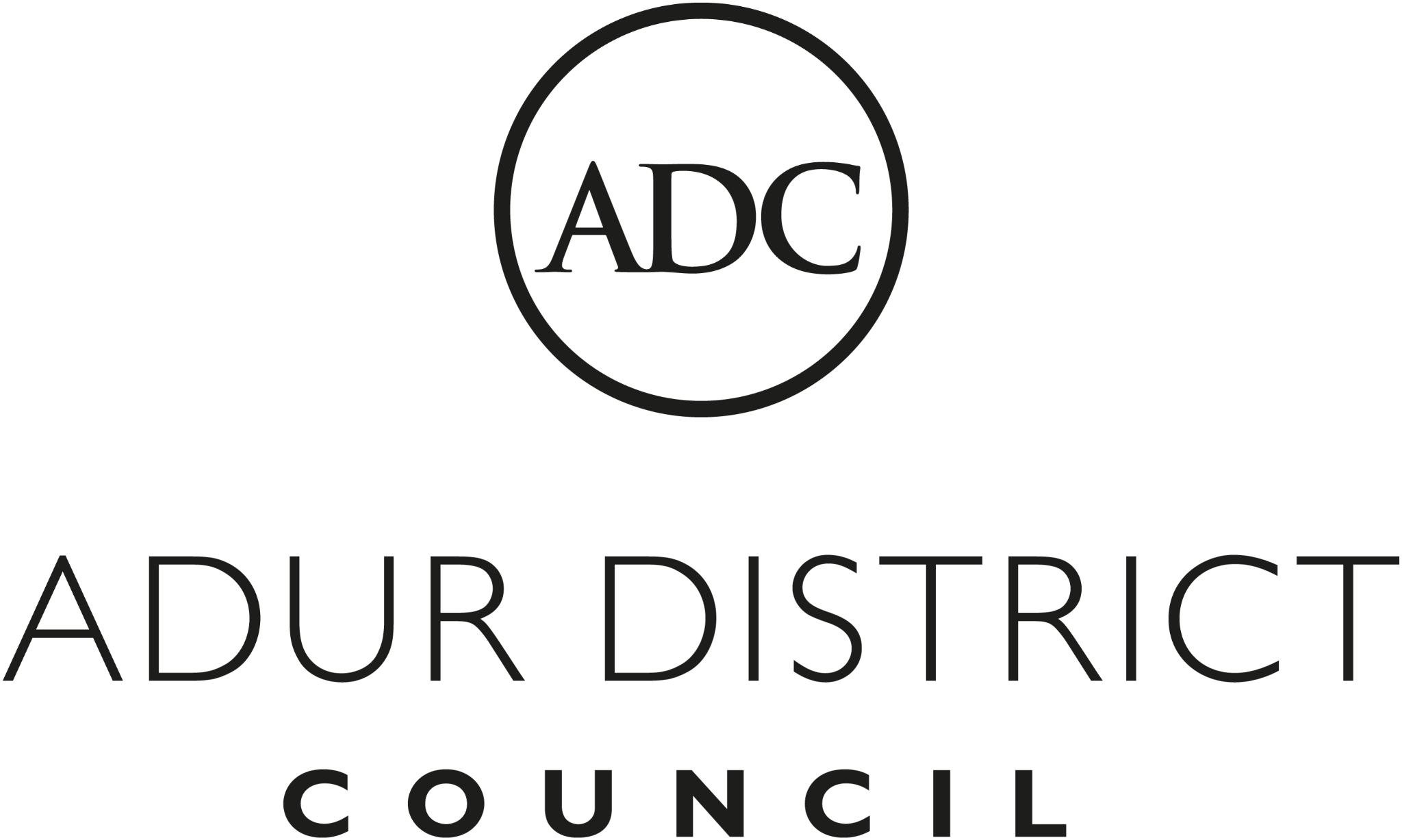 Adur Strategic Housing Land Availability (SHLAA)Call for Sites response formSites must be capable of supporting at least 5 dwellings. Sites should take into account the requirements for Biodiversity Net Gain.Based on the information you provide and other publicly available information the Council will consider whether sites meet all the relevant criteria for inclusion.PLEASE COMPLETE A SEPARATE FORM FOR EACH SITE SUBMITTED.Further information about the Adur and Worthing SHLAA reports can be found on the Councils’ website: Adur SHLAA.Use of information:The information collected in this response form will be used by Adur District Council to inform future updates to the Adur Strategic Housing Land Availability Assessment.By responding you are accepting that your response and the information within it will be in the public domain, and that it may be disclosed if requested under the Freedom of Information Act. However, any published information will not contain personal details of individuals. Further information about how personal information is processed can be found on the Council’s website in the Planning Policy Privacy Notice: https://www.adur-worthing.gov.uk/planning-policy/privacy-noticeAll data will be stored securely in line with the General Data Protection Regulation.Your DetailsSite DetailsOwnership DetailsAdditional Site DetailsSite ConstraintsTimescale and phasing of developmentSites for non-residential developmentPlease return the form and site plan to:Email: adurplanningpolicy@adur-worthing.gov.ukPost: Planning Policy, Adur & Worthing Councils, Worthing Town Hall, Chapel Road, West Sussex, BN11 1HANameCompany Name
 (if applicable)AddressPostcodeTelephone NumberEmailSite AddressSite PostcodeArea of whole site (hectares)Developable area (hectares)OS Grid ReferencePlease attach a plan outlining the precise boundaries of the whole site and the part which may be suitable for housing (if this is less than the whole). 
 Note: If you do not provide this we will be unable to consider the site for inclusion.Please attach a plan outlining the precise boundaries of the whole site and the part which may be suitable for housing (if this is less than the whole). 
 Note: If you do not provide this we will be unable to consider the site for inclusion.Are you the site owner?Yes / NoIf ‘yes’, are you:Sole owner? Yes / NoPart owner? Yes / NoPlease list other owners:If ‘no’, who is the owner? (please list if more than one)Do all owners of the site know you are proposing it for development?Yes / NoHave all owners of the site indicated their support for its use for housing-led development?Yes / No / Don’t knowWhat is the current (or most recent) use of the site?Description of proposed residential developmentNumber of residential dwellings proposed Description of any proposed non-residential development (please specify floorspace)Please identify any known constraints affecting the development of this land under the following headings:Please identify any known constraints affecting the development of this land under the following headings:Access difficultiesContamination/ pollutionFlood RiskHazardous RisksInfrastructure constraintsLegal issuesOther (please specify)When will the site be available?YesImmediatelyUp to Five Years6 – 10 years11 – 15 yearsMore than 15 yearsHow many years is construction likely to take?How many years is construction likely to take?Is development on the site likely to be phased – if yes please provide an indication?Is development on the site likely to be phased – if yes please provide an indication?If you are aware of any site that you consider would be suitable for non-residential development please provide a location plan and as much detail as possible.